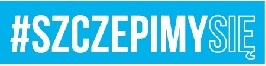 Bydgoszcz, dn. 06.10.2021 r.Dotyczy:	informacji o wynikach oceny wniosków o dopuszczenie do udziału 
w postępowaniu o udzielenie zamówienia publicznego, prowadzonego w trybie przetargu ograniczonego w dziedzinach obronności i bezpieczeństwa na „Świadczenie usług w zakresie kompleksowego utrzymania czystości pomieszczeń oraz terenów zewnętrznych  w kompleksach wojskowych administrowanych przez 
11 Wojskowy Oddział Gospodarczy w Bydgoszczy” - nr sprawy 22/ZP/U/INFR/2021Zamawiający 11 Wojskowy Oddział Gospodarczy w Bydgoszczy, ul. Gdańska 147, 85-915 Bydgoszcz prowadzi postępowanie o udzielenie zamówienia publicznego prowadzonego w trybie przetargu ograniczonego w dziedzinach obronności i bezpieczeństwa pn. „Świadczenie usług w zakresie kompleksowego utrzymania czystości pomieszczeń oraz terenów zewnętrznych  w kompleksach wojskowych administrowanych przez 11 Wojskowy Oddział Gospodarczy w Bydgoszczy” - nr sprawy 22/ZP/U/INFR/2021W postępowaniu wnioski o dopuszczenie do udziału w postępowaniu złożyli następujący Wykonawcy:Konsorcjum firm:Impel Facility Services Sp. z o.o. – Lider Konsorcjum, ul. Ślężna 118, 53-111 WrocławZakład Sprzątania Wnętrz Józef Jankowski „MOP 83” Sp. z o.o. – Członek Konsorcjum, ul. Szafirowa 7a, 82-310 Gronowo GórneZgodnie z art. 147 ustawy z dnia 11 września 2019 r. – Prawo zamówień publicznych (tekst jednolity Dz. U. z 2021 r. poz. 1129 z późn. zm.), zwanej dalej "ustawą Pzp", Zamawiający informuje, o wynikach oceny wniosków o dopuszczenie do udziału 
w postępowaniu. Zamawiający informuje, iż zgodnie z treścią Ogłoszenia o zamówieniu (pkt IV.1.2) Zamawiający do udziału w postępowaniu zaprosi Wykonawców, którzy spełniają łącznie dwie przesłanki: a) spełniają warunki udziału w postępowaniu, b) potwierdzili brak podstaw do wykluczenia.Zamawiający 11 Wojskowy Oddział Gospodarczy w Bydgoszczy, ul. Gdańska 147, 85-915 Bydgoszcz, zawiadamia, że do II etapu postępowania – zaproszenie do składania ofert zostanie przekazane Wykonawcy:          Konsorcjum firm:Impel Facility Services Sp. z o.o. – Lider Konsorcjum, ul. Ślężna 118, 53-111 WrocławZakład Sprzątania Wnętrz Józef Jankowski „MOP 83” Sp. z o.o. – Członek Konsorcjum, ul. Szafirowa 7a, 82-310 Gronowo GórneW/w Wykonawca spełnił warunki wymagane w I etapie, wymienione w Specyfikacji warunków zamówienia  - „Informacji” do składania wniosków o dopuszczenie do udziału w postępowaniu.                                                                                            KOMENDANT                                                                                  (-) ppłk Wiesław ZAWIŚLAKNumer wnioskuNazwa (firma) Wykonawcyi adres WykonawcyOcena spełnienia wniosków o dopuszczenie do udziału 
w postępowaniu (warunków udziału w postępowaniu oraz braku podstaw do wykluczenia)spełnia/ nie spełnia1Konsorcjum firm:„Impel Facility Services Sp. z o.o. – Lider Konsorcjum, ul. Ślężna 118, 53-111 WrocławZakład Sprzątania Wnętrz Józef Jankowski „MOP 83” Sp. z o.o. – Członek Konsorcjum, ul. Szafirowa 7a, 82-310 Gronowo Górnespełnia